Наименование учреждения         СОШ №4 имени К.Макпалеева г. ПавлодараФИО                                               Чижук Татьяна Викторовна Должность                                  учитель русского языка и литературыСтаж работы                              25 летКатегория                                  высшаяПредмет                                     русский языкТема                                           Транспорт и окружающий мирКласс                                             5Приложение  1ТЕКСТ  1Каждый вид транспорта загрязняет экологию. Морской транспорт более всего загрязняет гидросферу, поскольку в водоемы поступает грязная балластная вода и вода, которой моют плавательные суда. Энергетические установки кораблей загрязняют воздух различными газами. Если танкеры перевозят нефтепродукты, то существует риск загрязнения воды нефтью.Таким образом, при эксплуатации самых разных транспортных средств происходит загрязнение окружающей среды. Вредные вещества загрязняют воду, почву, но более всего загрязнителей поступает в атмосферу. Это угарный газ, оксиды, тяжелые соединения и парообразные вещества. В результате этого происходит не только парниковый эффект, но и выпадают кислотные дожди, учащается количество заболеваний и ухудшается состояние здоровья людей.ТЕКСТ  2Каждый вид транспорта загрязняет экологию.Авиационный транспорт загрязняет, прежде всего, атмосферу. Их источником являются газы авиационных двигателей. Благодаря работе авиатранспорта в воздух попадает углекислый газ и оксиды азота, пары воды и оксиды серы, оксиды углерода и твердые частицы.Таким образом, при эксплуатации самых разных транспортных средств происходит загрязнение окружающей среды. Вредные вещества загрязняют воду, почву, но более всего загрязнителей поступает в атмосферу. Это угарный газ, оксиды, тяжелые соединения и парообразные вещества. В результате этого происходит не только парниковый эффект, но и выпадают кислотные дожди, учащается количество заболеваний и ухудшается состояние здоровья людей.ТЕКСТ  3Каждый вид транспорта загрязняет экологию. Электротранспорт вносит свою лепту в загрязнение окружающей среды путем электромагнитных излучений, шумов и вибраций. При его обслуживании в биосферу поступают различные вредные вещества.Таким образом, при эксплуатации самых разных транспортных средств происходит загрязнение окружающей среды. Вредные вещества загрязняют воду, почву, но более всего загрязнителей поступает в атмосферу. Это угарный газ, оксиды, тяжелые соединения и парообразные вещества. В результате этого происходит не только парниковый эффект, но и выпадают кислотные дожди, учащается количество заболеваний и ухудшается состояние здоровья людей.ТЕКСТ  4Каждый вид транспорта загрязняет экологию. Конечно, нельзя отрицать тот факт, что автомобили делают нашу жизнь намного более удобной. Они позволяют перемещаться по городу и за городом с большим комфортом. Мы можем свободно ехать в лес, на речку или озеро. Даже к морю на авто! Не надо поезда, самолета…Однако у прогресса есть и обратная, негативная сторона. Над большими городами висит смог, воздух в них сильно загрязнен выхлопными газами. Еще одной важной проблемой крупных городов мира можно назвать постоянные пробки, которые отнимают у людей кучу времени и всех жутко раздражают. Но сделать с этим пока ничего не могут.Таким образом, при эксплуатации самых разных транспортных средств происходит загрязнение окружающей среды. Вредные вещества загрязняют воду, почву, но более всего загрязнителей поступает в атмосферу. Это угарный газ, оксиды, тяжелые соединения и парообразные вещества. В результате этого происходит не только парниковый эффект, но и выпадают кислотные дожди, учащается количество заболеваний и ухудшается состояние здоровья людей.ТЕКСТ  5Каждый вид транспорта загрязняет экологию. Железнодорожный транспорт (как междугородние поезда, так и городской рельсовый) можно назвать более экологичным по сравнению с автомобильным – однако, и он наносит свой урон. Прежде всего, сильно повышает уровень шума. Потребляет немало электроэнергии, воды, тоже производит выброс вредных веществ – пусть их меньше, чем от автомобильного. А строительство железных дорог, несомненно, вредит экосистемам не меньше, чем строительство автомобильных. Однако, если выбирать меньшее из двух зол – в некоторых случаях он оказывается чище. Но совсем отказаться от автомобильного транспорта в угоду рельсовому не представляется возможным по многим причинам. А тем более –отказаться от транспорта вообще. Таким образом, при эксплуатации самых разных транспортных средств происходит загрязнение окружающей среды. Вредные вещества загрязняют воду, почву, но более всего загрязнителей поступает в атмосферу. Это угарный газ, оксиды, тяжелые соединения и парообразные вещества. В результате этого происходит не только парниковый эффект, но и выпадают кислотные дожди, учащается количество заболеваний и ухудшается состояние здоровья людей.Приложение 2Формативное оцениваниеПредмет: русский языкКласс: 5КАРТОЧКА ОЦЕНИВАНИЯРаздел  2 “Мир вокруг нас: Транспорт и инфраструктура»     Раздел  2 “Мир вокруг нас: Транспорт и инфраструктура»     Раздел  2 “Мир вокруг нас: Транспорт и инфраструктура»     Раздел  2 “Мир вокруг нас: Транспорт и инфраструктура»     Раздел  2 “Мир вокруг нас: Транспорт и инфраструктура»     Раздел  2 “Мир вокруг нас: Транспорт и инфраструктура»     Раздел  2 “Мир вокруг нас: Транспорт и инфраструктура»     Раздел  2 “Мир вокруг нас: Транспорт и инфраструктура»     Дата: Дата: Дата: ФИО учителя: Чижук Татьяна ВикторовнаФИО учителя: Чижук Татьяна ВикторовнаФИО учителя: Чижук Татьяна ВикторовнаФИО учителя: Чижук Татьяна ВикторовнаФИО учителя: Чижук Татьяна ВикторовнаКласс:  5 Класс:  5 Класс:  5 Количество присутствующих: Количество присутствующих: Количество присутствующих: отсутствующих:отсутствующих:Тема урокаТема урокаТема урокаТранспорт и окружающий мирТранспорт и окружающий мирТранспорт и окружающий мирТранспорт и окружающий мирТранспорт и окружающий мирЦели обучения, которые необходимо достичь на данном уроке Цели обучения, которые необходимо достичь на данном уроке Цели обучения, которые необходимо достичь на данном уроке АГ 5.1.2.1 Определять тему и основную мысль, опираясь на вопросы.П5.3.4.1 Создавать тексты -повествование и описание художественном и разговорном стилях (письмо, рекламный текст, объявление, дневник, стихотворение, сказка с учетом целевой аудитории)СРН5.4.4.1.1 Правильно писать гласные и согласные в корне слова, не с именами существительными, прилагательными, отрицательными местоимениями, глаголами, а также окончания в разных частях речи.АГ 5.1.2.1 Определять тему и основную мысль, опираясь на вопросы.П5.3.4.1 Создавать тексты -повествование и описание художественном и разговорном стилях (письмо, рекламный текст, объявление, дневник, стихотворение, сказка с учетом целевой аудитории)СРН5.4.4.1.1 Правильно писать гласные и согласные в корне слова, не с именами существительными, прилагательными, отрицательными местоимениями, глаголами, а также окончания в разных частях речи.АГ 5.1.2.1 Определять тему и основную мысль, опираясь на вопросы.П5.3.4.1 Создавать тексты -повествование и описание художественном и разговорном стилях (письмо, рекламный текст, объявление, дневник, стихотворение, сказка с учетом целевой аудитории)СРН5.4.4.1.1 Правильно писать гласные и согласные в корне слова, не с именами существительными, прилагательными, отрицательными местоимениями, глаголами, а также окончания в разных частях речи.АГ 5.1.2.1 Определять тему и основную мысль, опираясь на вопросы.П5.3.4.1 Создавать тексты -повествование и описание художественном и разговорном стилях (письмо, рекламный текст, объявление, дневник, стихотворение, сказка с учетом целевой аудитории)СРН5.4.4.1.1 Правильно писать гласные и согласные в корне слова, не с именами существительными, прилагательными, отрицательными местоимениями, глаголами, а также окончания в разных частях речи.АГ 5.1.2.1 Определять тему и основную мысль, опираясь на вопросы.П5.3.4.1 Создавать тексты -повествование и описание художественном и разговорном стилях (письмо, рекламный текст, объявление, дневник, стихотворение, сказка с учетом целевой аудитории)СРН5.4.4.1.1 Правильно писать гласные и согласные в корне слова, не с именами существительными, прилагательными, отрицательными местоимениями, глаголами, а также окончания в разных частях речи.Цели урокаЦели урокаЦели урокаВсе учащиеся смогут определять тему и основную мысль, опираясь на вопросы. Большинство учащихся смогут определять тему и основную мысль, опираясь на вопросы; самостоятельно составить рекламный текст.Некоторые учащиеся смогут определять тему и основную мысль, опираясь на вопросы; самостоятельно составить рекламный текст, создать рекламный слоган. Все учащиеся смогут определять тему и основную мысль, опираясь на вопросы. Большинство учащихся смогут определять тему и основную мысль, опираясь на вопросы; самостоятельно составить рекламный текст.Некоторые учащиеся смогут определять тему и основную мысль, опираясь на вопросы; самостоятельно составить рекламный текст, создать рекламный слоган. Все учащиеся смогут определять тему и основную мысль, опираясь на вопросы. Большинство учащихся смогут определять тему и основную мысль, опираясь на вопросы; самостоятельно составить рекламный текст.Некоторые учащиеся смогут определять тему и основную мысль, опираясь на вопросы; самостоятельно составить рекламный текст, создать рекламный слоган. Все учащиеся смогут определять тему и основную мысль, опираясь на вопросы. Большинство учащихся смогут определять тему и основную мысль, опираясь на вопросы; самостоятельно составить рекламный текст.Некоторые учащиеся смогут определять тему и основную мысль, опираясь на вопросы; самостоятельно составить рекламный текст, создать рекламный слоган. Все учащиеся смогут определять тему и основную мысль, опираясь на вопросы. Большинство учащихся смогут определять тему и основную мысль, опираясь на вопросы; самостоятельно составить рекламный текст.Некоторые учащиеся смогут определять тему и основную мысль, опираясь на вопросы; самостоятельно составить рекламный текст, создать рекламный слоган. Языковая цельЯзыковая цельЯзыковая цельУчащиеся могут определить тему и основную мысль текста, опираясь на вопросы, составить рекламный текстКлючевые слова и фразы: транспорт, окружающий мир, реклама, экология Полезные фразы для диалогов и письма: транспорт влияет…нужно беречь окружающую среду… в будущем...Вопросы для обсуждения: Как влияет транспорт на окружающий мир?Что зависит от нас для сохранения природы?Учащиеся могут определить тему и основную мысль текста, опираясь на вопросы, составить рекламный текстКлючевые слова и фразы: транспорт, окружающий мир, реклама, экология Полезные фразы для диалогов и письма: транспорт влияет…нужно беречь окружающую среду… в будущем...Вопросы для обсуждения: Как влияет транспорт на окружающий мир?Что зависит от нас для сохранения природы?Учащиеся могут определить тему и основную мысль текста, опираясь на вопросы, составить рекламный текстКлючевые слова и фразы: транспорт, окружающий мир, реклама, экология Полезные фразы для диалогов и письма: транспорт влияет…нужно беречь окружающую среду… в будущем...Вопросы для обсуждения: Как влияет транспорт на окружающий мир?Что зависит от нас для сохранения природы?Учащиеся могут определить тему и основную мысль текста, опираясь на вопросы, составить рекламный текстКлючевые слова и фразы: транспорт, окружающий мир, реклама, экология Полезные фразы для диалогов и письма: транспорт влияет…нужно беречь окружающую среду… в будущем...Вопросы для обсуждения: Как влияет транспорт на окружающий мир?Что зависит от нас для сохранения природы?Учащиеся могут определить тему и основную мысль текста, опираясь на вопросы, составить рекламный текстКлючевые слова и фразы: транспорт, окружающий мир, реклама, экология Полезные фразы для диалогов и письма: транспорт влияет…нужно беречь окружающую среду… в будущем...Вопросы для обсуждения: Как влияет транспорт на окружающий мир?Что зависит от нас для сохранения природы?Предшествующее обучениеПредшествующее обучениеПредшествующее обучениеУчащиеся знают различные виды транспорта, их предназначение; могут определять тему и основную мысль, определять тип текста.Учащиеся знают различные виды транспорта, их предназначение; могут определять тему и основную мысль, определять тип текста.Учащиеся знают различные виды транспорта, их предназначение; могут определять тему и основную мысль, определять тип текста.Учащиеся знают различные виды транспорта, их предназначение; могут определять тему и основную мысль, определять тип текста.Учащиеся знают различные виды транспорта, их предназначение; могут определять тему и основную мысль, определять тип текста.ПланПланПланПланПланПланПланПланЗапланированное времяЗапланированные заданияЗапланированные заданияЗапланированные заданияЗапланированные заданияЗапланированные заданияЗапланированные заданияРесурсыНачало урока1минутаСоздает эмоциональный настрой и коллаборативную среду, развивает навыки общения.3  минутыСоздаются условия  для  определения темы и цели урока, с использованием  метапознавательных навыковДает визуальную поддержку теме урокаПриветствие детей.Коллаборативная среда.    Психологический настрой «Улыбка»:Посмотрите, какая за окном хорошая погода – ясная, солнечная! Пусть и у вас будет хорошее настроение! Посмотрите друг на друга, улыбнитесь, поделитесь друг с другом хорошим настроем на урок!Прогнозирование темы и целей урока проводится через  деление класса на группы.Прием «Сюжетная картинка»./Учащиеся собирают пазлы сюжетной картинки  по теме транспорт  и делятся на группы /- Соберите картинку.- Посмотрите на картинки других групп: что их объединяет? Аргументируйте свой ответ.(Их объединяет  транспорт и окружающая природа)Учащиеся отвечают на вопросы.-Влияет ли транспорт на природу? В чем это проявляется?( Да, влияет. Загрязнение рек, воздуха, гибнут растения от выхлопных газов, поражаются органы человека) -Что сегодня мы должны будем узнать на уроке?(Как транспорт влияет на природу. И можем ли мы защитить природу от плохого влияния транспорта)Приветствие детей.Коллаборативная среда.    Психологический настрой «Улыбка»:Посмотрите, какая за окном хорошая погода – ясная, солнечная! Пусть и у вас будет хорошее настроение! Посмотрите друг на друга, улыбнитесь, поделитесь друг с другом хорошим настроем на урок!Прогнозирование темы и целей урока проводится через  деление класса на группы.Прием «Сюжетная картинка»./Учащиеся собирают пазлы сюжетной картинки  по теме транспорт  и делятся на группы /- Соберите картинку.- Посмотрите на картинки других групп: что их объединяет? Аргументируйте свой ответ.(Их объединяет  транспорт и окружающая природа)Учащиеся отвечают на вопросы.-Влияет ли транспорт на природу? В чем это проявляется?( Да, влияет. Загрязнение рек, воздуха, гибнут растения от выхлопных газов, поражаются органы человека) -Что сегодня мы должны будем узнать на уроке?(Как транспорт влияет на природу. И можем ли мы защитить природу от плохого влияния транспорта)Приветствие детей.Коллаборативная среда.    Психологический настрой «Улыбка»:Посмотрите, какая за окном хорошая погода – ясная, солнечная! Пусть и у вас будет хорошее настроение! Посмотрите друг на друга, улыбнитесь, поделитесь друг с другом хорошим настроем на урок!Прогнозирование темы и целей урока проводится через  деление класса на группы.Прием «Сюжетная картинка»./Учащиеся собирают пазлы сюжетной картинки  по теме транспорт  и делятся на группы /- Соберите картинку.- Посмотрите на картинки других групп: что их объединяет? Аргументируйте свой ответ.(Их объединяет  транспорт и окружающая природа)Учащиеся отвечают на вопросы.-Влияет ли транспорт на природу? В чем это проявляется?( Да, влияет. Загрязнение рек, воздуха, гибнут растения от выхлопных газов, поражаются органы человека) -Что сегодня мы должны будем узнать на уроке?(Как транспорт влияет на природу. И можем ли мы защитить природу от плохого влияния транспорта)Приветствие детей.Коллаборативная среда.    Психологический настрой «Улыбка»:Посмотрите, какая за окном хорошая погода – ясная, солнечная! Пусть и у вас будет хорошее настроение! Посмотрите друг на друга, улыбнитесь, поделитесь друг с другом хорошим настроем на урок!Прогнозирование темы и целей урока проводится через  деление класса на группы.Прием «Сюжетная картинка»./Учащиеся собирают пазлы сюжетной картинки  по теме транспорт  и делятся на группы /- Соберите картинку.- Посмотрите на картинки других групп: что их объединяет? Аргументируйте свой ответ.(Их объединяет  транспорт и окружающая природа)Учащиеся отвечают на вопросы.-Влияет ли транспорт на природу? В чем это проявляется?( Да, влияет. Загрязнение рек, воздуха, гибнут растения от выхлопных газов, поражаются органы человека) -Что сегодня мы должны будем узнать на уроке?(Как транспорт влияет на природу. И можем ли мы защитить природу от плохого влияния транспорта)Приветствие детей.Коллаборативная среда.    Психологический настрой «Улыбка»:Посмотрите, какая за окном хорошая погода – ясная, солнечная! Пусть и у вас будет хорошее настроение! Посмотрите друг на друга, улыбнитесь, поделитесь друг с другом хорошим настроем на урок!Прогнозирование темы и целей урока проводится через  деление класса на группы.Прием «Сюжетная картинка»./Учащиеся собирают пазлы сюжетной картинки  по теме транспорт  и делятся на группы /- Соберите картинку.- Посмотрите на картинки других групп: что их объединяет? Аргументируйте свой ответ.(Их объединяет  транспорт и окружающая природа)Учащиеся отвечают на вопросы.-Влияет ли транспорт на природу? В чем это проявляется?( Да, влияет. Загрязнение рек, воздуха, гибнут растения от выхлопных газов, поражаются органы человека) -Что сегодня мы должны будем узнать на уроке?(Как транспорт влияет на природу. И можем ли мы защитить природу от плохого влияния транспорта)Приветствие детей.Коллаборативная среда.    Психологический настрой «Улыбка»:Посмотрите, какая за окном хорошая погода – ясная, солнечная! Пусть и у вас будет хорошее настроение! Посмотрите друг на друга, улыбнитесь, поделитесь друг с другом хорошим настроем на урок!Прогнозирование темы и целей урока проводится через  деление класса на группы.Прием «Сюжетная картинка»./Учащиеся собирают пазлы сюжетной картинки  по теме транспорт  и делятся на группы /- Соберите картинку.- Посмотрите на картинки других групп: что их объединяет? Аргументируйте свой ответ.(Их объединяет  транспорт и окружающая природа)Учащиеся отвечают на вопросы.-Влияет ли транспорт на природу? В чем это проявляется?( Да, влияет. Загрязнение рек, воздуха, гибнут растения от выхлопных газов, поражаются органы человека) -Что сегодня мы должны будем узнать на уроке?(Как транспорт влияет на природу. И можем ли мы защитить природу от плохого влияния транспорта)Картинки с пазлами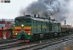 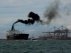 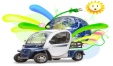 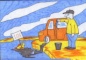 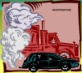 Середина урока10 минут2 минСнятие физической  и психоэмоциональной напряженности15 минутСтимулирующее формативное оценивание – создание  благоприятных условий  для достижения  ожидаемых результатов4 минутыСтимулирует на достижение ожидаемого результата и эффективного прогрессаЗадание 1 Прием «ПОПС-формула»  Г Прочитайте текст  и напишите ПОПС -формулу,  используя  информацию  из прочитанного.ФО Взаимооценивание между группами: Чья ПОПС -формула была убедительнее, почему? Физминутка- Посмотрите внимательно на картинки.- Как бы вы их разделили? (автомобильный транспорт, воздушный и водный транспорт) -Возникли ли у вас трудности и какие? (лишним оказался непонятный вид транспорта, который не смогли отнести ни к одной из групп). Как вы думаете, почему он здесь оказался?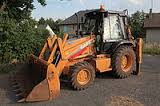 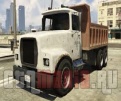 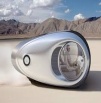 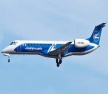 Задание  2 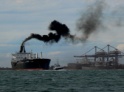 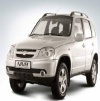 Г Выполните задание на ФО Придумайте экологичный транспорт будущего и напишите  о нем рекламный текст. В тексте  опишите  все  преимущества  инновационного транспорта будущего. Подумайте, кому бы вы хотели презентовать свой транспорт. Используйте в  тексте  ключевые слова с удвоенной согласной в корне (инновационный,  эффективный)ФО Взаимооценивание в группе: заполнение листа оценивания.- Выполнив это задание мы с вами увидели, что только от человека зависит, каково будет состояние окружающей среды и какой транспорт мы будем использовать в будущемЗадание 3ППридумайте рекламный слоган по теме нашего урока . Поддержка учителя : Рекламный слоган-это короткий девиз, который передает основную мысль  или цель рекламы,   в переводе с англ. «слоган»  означает «лозунг, призыв, девиз»ФО  Обратная связь « Три хлопка»Задание 1 Прием «ПОПС-формула»  Г Прочитайте текст  и напишите ПОПС -формулу,  используя  информацию  из прочитанного.ФО Взаимооценивание между группами: Чья ПОПС -формула была убедительнее, почему? Физминутка- Посмотрите внимательно на картинки.- Как бы вы их разделили? (автомобильный транспорт, воздушный и водный транспорт) -Возникли ли у вас трудности и какие? (лишним оказался непонятный вид транспорта, который не смогли отнести ни к одной из групп). Как вы думаете, почему он здесь оказался?Задание  2 Г Выполните задание на ФО Придумайте экологичный транспорт будущего и напишите  о нем рекламный текст. В тексте  опишите  все  преимущества  инновационного транспорта будущего. Подумайте, кому бы вы хотели презентовать свой транспорт. Используйте в  тексте  ключевые слова с удвоенной согласной в корне (инновационный,  эффективный)ФО Взаимооценивание в группе: заполнение листа оценивания.- Выполнив это задание мы с вами увидели, что только от человека зависит, каково будет состояние окружающей среды и какой транспорт мы будем использовать в будущемЗадание 3ППридумайте рекламный слоган по теме нашего урока . Поддержка учителя : Рекламный слоган-это короткий девиз, который передает основную мысль  или цель рекламы,   в переводе с англ. «слоган»  означает «лозунг, призыв, девиз»ФО  Обратная связь « Три хлопка»Задание 1 Прием «ПОПС-формула»  Г Прочитайте текст  и напишите ПОПС -формулу,  используя  информацию  из прочитанного.ФО Взаимооценивание между группами: Чья ПОПС -формула была убедительнее, почему? Физминутка- Посмотрите внимательно на картинки.- Как бы вы их разделили? (автомобильный транспорт, воздушный и водный транспорт) -Возникли ли у вас трудности и какие? (лишним оказался непонятный вид транспорта, который не смогли отнести ни к одной из групп). Как вы думаете, почему он здесь оказался?Задание  2 Г Выполните задание на ФО Придумайте экологичный транспорт будущего и напишите  о нем рекламный текст. В тексте  опишите  все  преимущества  инновационного транспорта будущего. Подумайте, кому бы вы хотели презентовать свой транспорт. Используйте в  тексте  ключевые слова с удвоенной согласной в корне (инновационный,  эффективный)ФО Взаимооценивание в группе: заполнение листа оценивания.- Выполнив это задание мы с вами увидели, что только от человека зависит, каково будет состояние окружающей среды и какой транспорт мы будем использовать в будущемЗадание 3ППридумайте рекламный слоган по теме нашего урока . Поддержка учителя : Рекламный слоган-это короткий девиз, который передает основную мысль  или цель рекламы,   в переводе с англ. «слоган»  означает «лозунг, призыв, девиз»ФО  Обратная связь « Три хлопка»Задание 1 Прием «ПОПС-формула»  Г Прочитайте текст  и напишите ПОПС -формулу,  используя  информацию  из прочитанного.ФО Взаимооценивание между группами: Чья ПОПС -формула была убедительнее, почему? Физминутка- Посмотрите внимательно на картинки.- Как бы вы их разделили? (автомобильный транспорт, воздушный и водный транспорт) -Возникли ли у вас трудности и какие? (лишним оказался непонятный вид транспорта, который не смогли отнести ни к одной из групп). Как вы думаете, почему он здесь оказался?Задание  2 Г Выполните задание на ФО Придумайте экологичный транспорт будущего и напишите  о нем рекламный текст. В тексте  опишите  все  преимущества  инновационного транспорта будущего. Подумайте, кому бы вы хотели презентовать свой транспорт. Используйте в  тексте  ключевые слова с удвоенной согласной в корне (инновационный,  эффективный)ФО Взаимооценивание в группе: заполнение листа оценивания.- Выполнив это задание мы с вами увидели, что только от человека зависит, каково будет состояние окружающей среды и какой транспорт мы будем использовать в будущемЗадание 3ППридумайте рекламный слоган по теме нашего урока . Поддержка учителя : Рекламный слоган-это короткий девиз, который передает основную мысль  или цель рекламы,   в переводе с англ. «слоган»  означает «лозунг, призыв, девиз»ФО  Обратная связь « Три хлопка»Задание 1 Прием «ПОПС-формула»  Г Прочитайте текст  и напишите ПОПС -формулу,  используя  информацию  из прочитанного.ФО Взаимооценивание между группами: Чья ПОПС -формула была убедительнее, почему? Физминутка- Посмотрите внимательно на картинки.- Как бы вы их разделили? (автомобильный транспорт, воздушный и водный транспорт) -Возникли ли у вас трудности и какие? (лишним оказался непонятный вид транспорта, который не смогли отнести ни к одной из групп). Как вы думаете, почему он здесь оказался?Задание  2 Г Выполните задание на ФО Придумайте экологичный транспорт будущего и напишите  о нем рекламный текст. В тексте  опишите  все  преимущества  инновационного транспорта будущего. Подумайте, кому бы вы хотели презентовать свой транспорт. Используйте в  тексте  ключевые слова с удвоенной согласной в корне (инновационный,  эффективный)ФО Взаимооценивание в группе: заполнение листа оценивания.- Выполнив это задание мы с вами увидели, что только от человека зависит, каково будет состояние окружающей среды и какой транспорт мы будем использовать в будущемЗадание 3ППридумайте рекламный слоган по теме нашего урока . Поддержка учителя : Рекламный слоган-это короткий девиз, который передает основную мысль  или цель рекламы,   в переводе с англ. «слоган»  означает «лозунг, призыв, девиз»ФО  Обратная связь « Три хлопка»Задание 1 Прием «ПОПС-формула»  Г Прочитайте текст  и напишите ПОПС -формулу,  используя  информацию  из прочитанного.ФО Взаимооценивание между группами: Чья ПОПС -формула была убедительнее, почему? Физминутка- Посмотрите внимательно на картинки.- Как бы вы их разделили? (автомобильный транспорт, воздушный и водный транспорт) -Возникли ли у вас трудности и какие? (лишним оказался непонятный вид транспорта, который не смогли отнести ни к одной из групп). Как вы думаете, почему он здесь оказался?Задание  2 Г Выполните задание на ФО Придумайте экологичный транспорт будущего и напишите  о нем рекламный текст. В тексте  опишите  все  преимущества  инновационного транспорта будущего. Подумайте, кому бы вы хотели презентовать свой транспорт. Используйте в  тексте  ключевые слова с удвоенной согласной в корне (инновационный,  эффективный)ФО Взаимооценивание в группе: заполнение листа оценивания.- Выполнив это задание мы с вами увидели, что только от человека зависит, каково будет состояние окружающей среды и какой транспорт мы будем использовать в будущемЗадание 3ППридумайте рекламный слоган по теме нашего урока . Поддержка учителя : Рекламный слоган-это короткий девиз, который передает основную мысль  или цель рекламы,   в переводе с англ. «слоган»  означает «лозунг, призыв, девиз»ФО  Обратная связь « Три хлопка»Приложение1П – позицияО- обоснованиеП- подтверждениеС- следствиеВидео «Мишкина физминутка»Картинки с транспортомПриложение 2Листы оцениванияЛисты, маркеры  Конец урока3-5 минутРазноуровневые задания Рефлексия - Выберите свою ступеньку и напишите, почему вы ее выбрали«Лестница успеха»Мне было интересно и все понятно, потому что...Мне было интересно, но не все понятно, потому что...Мне было неинтересно и непонятно, потому что...Домашнее задание: Упражнение 163, 166 (на выбор),  в качестве вспомогательного текста можно использовать текст упражнения  164 А.Рефлексия - Выберите свою ступеньку и напишите, почему вы ее выбрали«Лестница успеха»Мне было интересно и все понятно, потому что...Мне было интересно, но не все понятно, потому что...Мне было неинтересно и непонятно, потому что...Домашнее задание: Упражнение 163, 166 (на выбор),  в качестве вспомогательного текста можно использовать текст упражнения  164 А.Рефлексия - Выберите свою ступеньку и напишите, почему вы ее выбрали«Лестница успеха»Мне было интересно и все понятно, потому что...Мне было интересно, но не все понятно, потому что...Мне было неинтересно и непонятно, потому что...Домашнее задание: Упражнение 163, 166 (на выбор),  в качестве вспомогательного текста можно использовать текст упражнения  164 А.Рефлексия - Выберите свою ступеньку и напишите, почему вы ее выбрали«Лестница успеха»Мне было интересно и все понятно, потому что...Мне было интересно, но не все понятно, потому что...Мне было неинтересно и непонятно, потому что...Домашнее задание: Упражнение 163, 166 (на выбор),  в качестве вспомогательного текста можно использовать текст упражнения  164 А.Рефлексия - Выберите свою ступеньку и напишите, почему вы ее выбрали«Лестница успеха»Мне было интересно и все понятно, потому что...Мне было интересно, но не все понятно, потому что...Мне было неинтересно и непонятно, потому что...Домашнее задание: Упражнение 163, 166 (на выбор),  в качестве вспомогательного текста можно использовать текст упражнения  164 А.Рефлексия - Выберите свою ступеньку и напишите, почему вы ее выбрали«Лестница успеха»Мне было интересно и все понятно, потому что...Мне было интересно, но не все понятно, потому что...Мне было неинтересно и непонятно, потому что...Домашнее задание: Упражнение 163, 166 (на выбор),  в качестве вспомогательного текста можно использовать текст упражнения  164 А.Стикеры , лестница успехаУчебник с.68Дифференциация – как вы будете предоставлять больше поддержки? Какие задания вы будете давать более способным ученикам?Запланированные задания  направлены  на ответ и удовлетворение различных потребностей в обучении учащихся.По уровню самостоятельности:- учащиеся  с более  высоким уровнем  мотивации самостоятельно  составят рекламный текст.-  учащиеся  с более низкой мотивацией составят рекламный текст при поддержке учителя.По уровню  познавательной  активности: активное  обучение   проводится через прием «ПОПС-формула».  По уровню усложнения  задач: от простого к сложному – рассказ по сюжетной картинке,  составление рекламного текста Домашнее задание  -  разноуровневые задания По организации деятельности:-парная – групповая – индивидуальная (творческая) работа. По уровню оценивания деятельности: самооценивание, взаимооценивание, оценивание по критериям.Дифференциация – как вы будете предоставлять больше поддержки? Какие задания вы будете давать более способным ученикам?Запланированные задания  направлены  на ответ и удовлетворение различных потребностей в обучении учащихся.По уровню самостоятельности:- учащиеся  с более  высоким уровнем  мотивации самостоятельно  составят рекламный текст.-  учащиеся  с более низкой мотивацией составят рекламный текст при поддержке учителя.По уровню  познавательной  активности: активное  обучение   проводится через прием «ПОПС-формула».  По уровню усложнения  задач: от простого к сложному – рассказ по сюжетной картинке,  составление рекламного текста Домашнее задание  -  разноуровневые задания По организации деятельности:-парная – групповая – индивидуальная (творческая) работа. По уровню оценивания деятельности: самооценивание, взаимооценивание, оценивание по критериям.Дифференциация – как вы будете предоставлять больше поддержки? Какие задания вы будете давать более способным ученикам?Запланированные задания  направлены  на ответ и удовлетворение различных потребностей в обучении учащихся.По уровню самостоятельности:- учащиеся  с более  высоким уровнем  мотивации самостоятельно  составят рекламный текст.-  учащиеся  с более низкой мотивацией составят рекламный текст при поддержке учителя.По уровню  познавательной  активности: активное  обучение   проводится через прием «ПОПС-формула».  По уровню усложнения  задач: от простого к сложному – рассказ по сюжетной картинке,  составление рекламного текста Домашнее задание  -  разноуровневые задания По организации деятельности:-парная – групповая – индивидуальная (творческая) работа. По уровню оценивания деятельности: самооценивание, взаимооценивание, оценивание по критериям.Дифференциация – как вы будете предоставлять больше поддержки? Какие задания вы будете давать более способным ученикам?Запланированные задания  направлены  на ответ и удовлетворение различных потребностей в обучении учащихся.По уровню самостоятельности:- учащиеся  с более  высоким уровнем  мотивации самостоятельно  составят рекламный текст.-  учащиеся  с более низкой мотивацией составят рекламный текст при поддержке учителя.По уровню  познавательной  активности: активное  обучение   проводится через прием «ПОПС-формула».  По уровню усложнения  задач: от простого к сложному – рассказ по сюжетной картинке,  составление рекламного текста Домашнее задание  -  разноуровневые задания По организации деятельности:-парная – групповая – индивидуальная (творческая) работа. По уровню оценивания деятельности: самооценивание, взаимооценивание, оценивание по критериям.Оценивание – как вы планируете отслеживать прогресс/знания учащихся?Для  обеспечения  обратной связи  между учителем и обучающимся и своевременной корректировки учебного процесса использовано формативное оценивание.Взаимооценивание по дескрипторам:  Рекламный текстОбратная связь  на каждом этапе урока: «Три хлопка», словесная поддержка и наблюдение учителя,   взаимная поддержка (в паре,   в группе).Межпредметные связи
Здоровье и безопасность
поддержка ИКТ 
ЦенностиМежпредметные связи:Русский языкГеография Экология	 Здоровье и безопасность:Психологический настройФизминуткаИКТ:  Физминутка, таймер времениЦенности:  Коммуникативные способностиТворческое и критическое мышлениеЗдоровье и забота об окружающихМежпредметные связи
Здоровье и безопасность
поддержка ИКТ 
ЦенностиМежпредметные связи:Русский языкГеография Экология	 Здоровье и безопасность:Психологический настройФизминуткаИКТ:  Физминутка, таймер времениЦенности:  Коммуникативные способностиТворческое и критическое мышлениеЗдоровье и забота об окружающихМежпредметные связи
Здоровье и безопасность
поддержка ИКТ 
ЦенностиМежпредметные связи:Русский языкГеография Экология	 Здоровье и безопасность:Психологический настройФизминуткаИКТ:  Физминутка, таймер времениЦенности:  Коммуникативные способностиТворческое и критическое мышлениеЗдоровье и забота об окружающихРефлексияРефлексияИспользуйте это место для записи ваших наблюдений по уроку. Ответьте на вопросы о вашем уроке, написанные в левом столбике.Используйте это место для записи ваших наблюдений по уроку. Ответьте на вопросы о вашем уроке, написанные в левом столбике.Используйте это место для записи ваших наблюдений по уроку. Ответьте на вопросы о вашем уроке, написанные в левом столбике.Используйте это место для записи ваших наблюдений по уроку. Ответьте на вопросы о вашем уроке, написанные в левом столбике.Используйте это место для записи ваших наблюдений по уроку. Ответьте на вопросы о вашем уроке, написанные в левом столбике.Используйте это место для записи ваших наблюдений по уроку. Ответьте на вопросы о вашем уроке, написанные в левом столбике.РефлексияРефлексияИтоговое оцениваниеНазовите два наиболее успешных момента (как преподавания, так и учения)?1:2:Назовите два момента, которые бы способствовали улучшению урока (как преподавания, так и учения)?1: 2:Что нового я узнал о классе и его отдельных учащихся и как это отразится на проведении моего следующего урока?Итоговое оцениваниеНазовите два наиболее успешных момента (как преподавания, так и учения)?1:2:Назовите два момента, которые бы способствовали улучшению урока (как преподавания, так и учения)?1: 2:Что нового я узнал о классе и его отдельных учащихся и как это отразится на проведении моего следующего урока?Итоговое оцениваниеНазовите два наиболее успешных момента (как преподавания, так и учения)?1:2:Назовите два момента, которые бы способствовали улучшению урока (как преподавания, так и учения)?1: 2:Что нового я узнал о классе и его отдельных учащихся и как это отразится на проведении моего следующего урока?Итоговое оцениваниеНазовите два наиболее успешных момента (как преподавания, так и учения)?1:2:Назовите два момента, которые бы способствовали улучшению урока (как преподавания, так и учения)?1: 2:Что нового я узнал о классе и его отдельных учащихся и как это отразится на проведении моего следующего урока?Итоговое оцениваниеНазовите два наиболее успешных момента (как преподавания, так и учения)?1:2:Назовите два момента, которые бы способствовали улучшению урока (как преподавания, так и учения)?1: 2:Что нового я узнал о классе и его отдельных учащихся и как это отразится на проведении моего следующего урока?Итоговое оцениваниеНазовите два наиболее успешных момента (как преподавания, так и учения)?1:2:Назовите два момента, которые бы способствовали улучшению урока (как преподавания, так и учения)?1: 2:Что нового я узнал о классе и его отдельных учащихся и как это отразится на проведении моего следующего урока?Итоговое оцениваниеНазовите два наиболее успешных момента (как преподавания, так и учения)?1:2:Назовите два момента, которые бы способствовали улучшению урока (как преподавания, так и учения)?1: 2:Что нового я узнал о классе и его отдельных учащихся и как это отразится на проведении моего следующего урока?Итоговое оцениваниеНазовите два наиболее успешных момента (как преподавания, так и учения)?1:2:Назовите два момента, которые бы способствовали улучшению урока (как преподавания, так и учения)?1: 2:Что нового я узнал о классе и его отдельных учащихся и как это отразится на проведении моего следующего урока?Раздел  ТемаМир вокруг нас: транспорт и инфраструктура                                                                        Транспорт и окружающий мирЦель обучения(П)  5.3.4.1создавать тексты-повествование и описание в художественном и разговорном стилях (письмо, рекламный текст, объявление, дневник, стихотворение, сказка) с учетом целевой аудиторииУровень мыслительных навыковПрименение и синтезКритерий оцениванияСоздает  рекламный текст с учетом целевой аудиторииЗаданиеЗаданиеПридумайте экологичный транспорт будущего и напишите  о нем рекламный текст. В тексте  опишите  все  преимущества  инновационного транспорта будущего. Подумайте, кому бы вы хотели презентовать свой транспорт. Используйте в  тексте  ключевые слова с удвоенной согласной в корне (инновационный,  эффективный)Придумайте экологичный транспорт будущего и напишите  о нем рекламный текст. В тексте  опишите  все  преимущества  инновационного транспорта будущего. Подумайте, кому бы вы хотели презентовать свой транспорт. Используйте в  тексте  ключевые слова с удвоенной согласной в корне (инновационный,  эффективный)Критерий оцениванияДескрипторы Критерий оцениванияОбучающийся:Создает рекламный текст с учетом целевой аудиторииСоблюдает  логичность  и  последовательность изложения информации в тексте.Создает рекламный текст с учетом целевой аудиторииОписывает преимущества транспорта будущего: уникальность и его польза. Создает рекламный текст с учетом целевой аудиторииУчитывает целевую аудиторию: кому адресуетСоздает рекламный текст с учетом целевой аудиторииСтроит грамотную речьСоздает рекламный текст с учетом целевой аудиторииСоблюдает орфографические и  пунктуационные нормы1 2  3 4  5 Критерий оцениванияДескрипторы Создает рекламный текст с учетом целевой аудиторииСоблюдает  логичность  и  последовательность изложения информации в тексте.Создает рекламный текст с учетом целевой аудиторииОписывает преимущества транспорта будущего: уникальность и его польза. Создает рекламный текст с учетом целевой аудиторииУчитывает целевую аудиторию: кому адресуетСоздает рекламный текст с учетом целевой аудиторииСтроит грамотную речьСоздает рекламный текст с учетом целевой аудиторииСоблюдает орфографические и  пунктуационные нормы